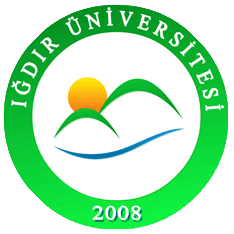               PERSONEL İZİN DÖNÜŞÜ GÖREVE BAŞLAMA DİLEKÇESİ FORMU IĞDIR ÜNİVERSİTESİFen Edebiyat Fakültesi Dekanlığı………………………………………       …../…../20… - ……/……/20… tarihleri arasındaki   (    )yıllık iznimi   (    )ücretsiz iznimi  (    )sağlık raporu iznimi  (    ) mazeret iznimi  (    )görevlendirmemi(  ) araştırma iznimi tamamlayarak ……/…../20…. tarihi itibariyle görevime başlamış bulunmaktayım.            Bilgilerinize arz ederim. …./…../20….                    İmza									                        Adı Soyadı